Name: ____________________________Animal Evolution Review How do animals differ from all the other kingdoms?Euk, multicell, tissue and organs, heterotrophicWhy are they (animals) different?Multicell, specialized cells			Why do animals have specialized cell?To be more efficient with organs, can get larger in sizeDescribe how living on land is in more difficult that living in the water.  What must the animals adapt to?Dry air:  makes reproduction, obtaining oxygen, desiccation are all DIFFICULT on land (must have lungs, skin, internal fert/developWhat are the 2 main types of symmetry and what is the benefit of each?Radial: regeneration, ext fertiliz in waterBilateral:  head region, more complex nervous system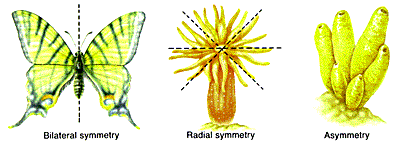 What are the main challenges of living on land?  State what is required for each.Dry air:  makes reproduction, obtaining oxygen, desiccation are all DIFFICULT on land (must have lungs, skin, internal fert/developWhat is cephalization and why is it relevant?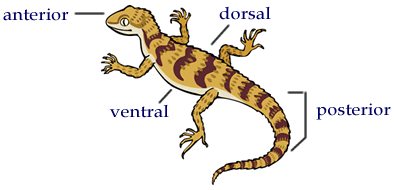 Head region:  complex nervous system with centralized sensoryWhich organisms are segmented? What does it mean to have segmentation? (see diagram below) head, abdomen, thorax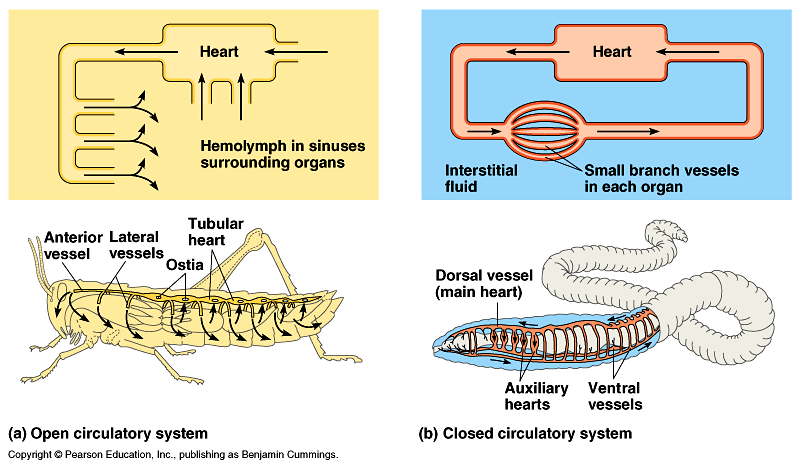 Worms and grasshoppersWhat do the following terms have in common:  cuticle (plants), exoskeleton, skin?Prevent desiccationHow does an organisms like a sponge and worms do gas exchange?  How is that simliar to a human?Simple diffusion through skin or cellsHumans use lungs but process is still diffusion through a moist semipermeable layerCompare the differences between how animals reproduce:  jellyfish,  ext fert & develamphibians,  ext fert & developreptiles, and  int fert, ext developmammals.  Inter fert & developWhat is the difference between a fish egg,  must be in the water at all timeschicken (or lizard) egg and dry shell for surviving on land, need yolkhuman egg?  Still in fluid, but inside MomDescribe the different ways that animals deal with colder temperatures.Migration  moving to where it is warmerHibernation  hide and sleepEndothermy (warm blooded)  maintain body temper, no need to moveGive an example of an organism that uses each of the following for gas exchange.Lungs  humans, dogs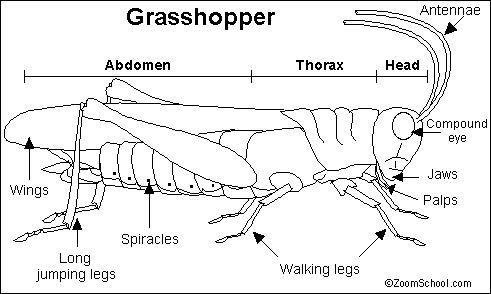 Gills  shark, fish, lobsters, crabSkin  worms Spiracles  grasshoppers How are the following organism adapted to living and reproducing on land?Mammals  inter fert & develop, land is dryReptiles  inter fert but develop ext in an eggBirds  inter fert but develop ext in an eggHow are fishes different?  Ext fert & devlop but must be in waterWhat is the difference between an ectotherm and an endotherm?  Which is more complex?  Give an example of each.    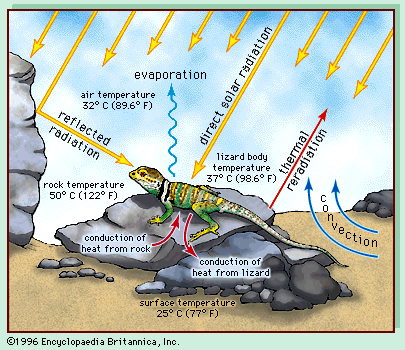 Ectotherm:  body temp is same as outside, ex.  fishEndotherm:  regulate body temp at a constant homeostasis temp, more complex, must use energyEx.  humanWhich is most effective, ecto- or endo- thermy?Endo because it is always the same.When it is cold things slow, when it is warm things move fast. Draw a cladogram to show all of the organisms listed in this review packet.  Use a characteristic to separate the various groups.